	Ayuntamiento de PuntagordaAv. Constitución Nº 4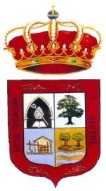 38789 PuntagordaTfno. 922 49 30 77 Ext. 1/5Fax Nº: 922 49 33 64Email: fiestas@puntagorda.es                      www.puntagorda.es
SOLICITUD DE PUESTO VENTORRILLO(a rellenar por el solicitante)En…………………………………………………………… , a  ……………………... de ……………………………. de 202….Firma:                                                                                                                                                                          SOLICITANTESOLICITANTESOLICITANTESOLICITANTEDNI/NIF/NIEDNI/NIF/NIEDNI/NIF/NIEDOMICILIODOMICILIODOMICILIODOMICILIOLOCALIDADLOCALIDADC.PTELÉFONOTELÉFONOFAXCORREO ELECTRÓNICOCORREO ELECTRÓNICOSOLICITA INSTALACIÓN PARA EL VENTORRILLO:SOLICITA INSTALACIÓN PARA EL VENTORRILLO:SOLICITA INSTALACIÓN PARA EL VENTORRILLO:SOLICITA INSTALACIÓN PARA EL VENTORRILLO:DÍA DE INSTALACIÓN:DÍA DE INSTALACIÓN:DÍA DE INSTALACIÓN:DÍA DE INSTALACIÓN:INSTALACIÓN SOLICITADA PARA LA VENTA DE:INSTALACIÓN SOLICITADA PARA LA VENTA DE:INSTALACIÓN SOLICITADA PARA LA VENTA DE:INSTALACIÓN SOLICITADA PARA LA VENTA DE:EVENTO EN EL QUE PRETENDE INSTALAR:          EVENTO EN EL QUE PRETENDE INSTALAR:          EVENTO EN EL QUE PRETENDE INSTALAR:          EVENTO EN EL QUE PRETENDE INSTALAR:          Fiesta del Almendro en Flor (Los días 3, 4 y 5 de Febrero de 2023)Fiesta del Almendro en Flor (Los días 3, 4 y 5 de Febrero de 2023)Fiesta del Almendro en Flor (Los días 3, 4 y 5 de Febrero de 2023)Fiesta del Almendro en Flor (Los días 3, 4 y 5 de Febrero de 2023)METROS DEL PUESTO:PRECIO DEL METRO:TOTAL A PAGAR20 €/metroSNº de cuenta a realizar el ingreso con IBAN ES93 2100 7114 8822 0008 7189 La CaixaAdjuntar fotocopia del DNI del solicitante. Enviar por correo electrónico a fiestas@puntagorda.esSNº de cuenta a realizar el ingreso con IBAN ES93 2100 7114 8822 0008 7189 La CaixaAdjuntar fotocopia del DNI del solicitante. Enviar por correo electrónico a fiestas@puntagorda.esSNº de cuenta a realizar el ingreso con IBAN ES93 2100 7114 8822 0008 7189 La CaixaAdjuntar fotocopia del DNI del solicitante. Enviar por correo electrónico a fiestas@puntagorda.esSNº de cuenta a realizar el ingreso con IBAN ES93 2100 7114 8822 0008 7189 La CaixaAdjuntar fotocopia del DNI del solicitante. Enviar por correo electrónico a fiestas@puntagorda.es